Ваши сотрудники знают свои права и обязанности во время проверки ОБЭП? ОБЭП может ломать двери, применять физическую силу к сотрудникам или изымать документы и печати. Сотрудники ОБЭП могут превышать полномочия, они делают это осознанно или неосознанно. Чтобы защитить себя и бизнес, вы должны знать права и обязанности обеих сторон. Защитить бизнес можно, если ваши сотрудники знают, что делать. Важно пресечь превышение полномочий как можно раньше. Действовать нужно сообща и строго по инструкциям. Причины, по которым вас проверяют:Пожаловались конкуренты, бывшие сотрудники или супругиПроверяют ваших контрагентовПроведены негласные оперативно-розыскные мероприятия ОБЭП нужно получить доказательстваЗадача работников УЭБиПК (ОБЭП) выявить и/или доказать преступление, а также возбудить уголовное дело по факту правонарушения.ПРОГРАММА СЕМИНАРА:1.Основы уголовно-правовой безопасности бизнеса.Выявление причин проведения проверочных и следственных мероприятий. Особенности проведения целенаправленных проверок.Основания для проведения проверки, полномочия полиции, права и обязанности. Сравнение ваших полномочий и сотрудников полиции.Способы сбора информации о бизнесе и руководителе.Алгоритм работы с запросами полиции. Основания для направления запроса, определение правомерности, ответственность за непредоставление ответов.Алгоритм действий при получении повестки о вызове в полицию. Избежание ответственности за уклонение с помощью законных способов.Защита от незаконных действий полиции во время оперативно-розыскных мероприятий.Посещение как предусмотренный законом способ контроля хозяйственной деятельности.2. Особенности защиты от полиции при проведении оперативно-розыскных мероприятий и следственных действий:Досмотр и осмотр: отличия в тактике защиты.Допрос и опрос: основания и порядок проведения, стратегия защиты, эффективное поведение.Изъятие предметов, документов и информации с жестких дисков компьютеров.Стоимость – 1800 руб.* Для всех участников организуется кофе-пауза.Скидки*:- при оплате до 26.06.2018 – 10% (1620 р.);  - при участии от 2-х человек – 7% (1674 р.);     - при регистрации на сайте – 5% (1710 р.);  - по дисконтной карте (1530 р.).   Скидки не суммируются. 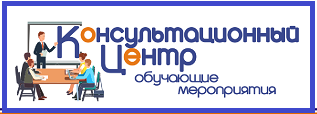 Онлайн-семинар10 июля с 11.00 до 12.30 час.«Что делать, когда проверяет ОБЭП (УЭБиПК)? Практические советы адвоката»Лектор: Мастинская Марина Яковлевна – адвокат, заместитель председателя Московской Коллегии Адвокатов “Феникс”, стаж работы адвокатом более 17 лет (г.Москва).Семинар состоится по адресам:г.Смоленск, ул. Коммунистическая, 6г.Вязьма, ул.Смоленская, 6г.Сафоново, ул.Ленина, 16аг.Рославль, ул.Ленина, 4, 2этаж, каб.2Регистрация на семинар:Тел: (4812) 701-202;Сот.тел.:  60-67-27;  8-910-117-83-97E-mail: umc@icvibor.ru Сайт: http://icvibor.ru/rent/